АДМИНИСТРАЦИЯ ВОРОБЬЕВСКОГО 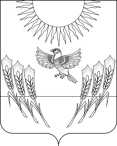 МУНИЦИПАЛЬНОГО РАЙОНА ВОРОНЕЖСКОЙ ОБЛАСТИП О С Т А Н О В Л Е Н И Еот 30 сентября 2016 г. № 343	с. ВоробьевкаО внесении изменений в постановление администрации   Воробьевского муниципального района от 02.08.2016г. №266.В целях приведения нормативных правовых актов Воробьевского муниципального района в соответствие действующему законодательству,  администрация Воробьевского муниципального района Воронежской области   п о с т а н о в л я е т :1. Внести в Порядок разработки и утверждения бюджетного прогноза Воробьевского муниципального района на долгосрочный период, утвержденный постановлением администрации Воробьевского муниципального района Воронежской области от 02.08.2016г. №266 «Об утверждении порядка разработки и утверждения бюджетного прогноза Воробьевского муниципального района на долгосрочный период» (далее - Порядок), следующие изменения:1.2. В разделе 4:1.2.1. В пункте 4.1 слова «и источники финансирования дефицита» исключить.1.2.2.  Подпункт 3 пункта 4.3 исключить.1.2.3.  Пункт 4.4 изложить в следующей редакции: «4.4. Бюджетный прогноз Воробьевского муниципального района Воронежской области составляется по формам в соответствии с приложениями №1 и №2 к настоящему Порядку.».1.2.5. Пункт 4.5 признать утратившим силу.1.2.6. Пункт 4.6 считать пунктом 4.5.1.2.7. Абзац пятый пункта 4.6. после слова «района» дополнить словами  «, муниципального долга Воробьевского муниципального района Воронежской области».1.3. Дополнить Порядок приложениями №1 и №2 согласно приложению к настоящему постановлению.2. Контроль за исполнением настоящего постановления возложить на заместителя главы администрации Воробьевского муниципального района Письяукова С.А.Глава администрации муниципального района 					М.П. ГордиенкоПриложение к постановлению администрации Воробьевского муниципального района от 30.09 2016 г.  № 343«Приложение № 1к Порядку  разработки и утверждения бюджетного прогноза Воробьевского муниципального района на долгосрочный периодОсновные показатели консолидированного бюджета на долгосрочный периодтыс. рублейПриложение № 2к Порядку разработкии утверждения бюджетного прогнозаВоробьевского муниципального района на долгосрочный периодРаспределение бюджетных ассигнований областного бюджета на долгосрочный период по муниципальным  программам Воробьевского муниципального района и непрограммным мероприятиямтыс. рублей».НаименованиеОтчетный годТекущий годТекущий годОчередной год (i)Первый год планового периода 
(i + 1)Второй год планового периода 
(i + 2)i + 3i + 4….НаименованиеОтчетный годпланоценкаОчередной год (i)Первый год планового периода 
(i + 1)Второй год планового периода 
(i + 2)i + 3i + 4….12345678910Консолидированный бюджетКонсолидированный бюджетКонсолидированный бюджетКонсолидированный бюджетКонсолидированный бюджетКонсолидированный бюджетКонсолидированный бюджетКонсолидированный бюджетКонсолидированный бюджетКонсолидированный бюджет1. Доходы - всего, в том числе:1.1. Налоговые и неналоговые доходы1.2. Безвозмездные поступления2. Расходы3. Дефицит/профицитРайонный бюджетРайонный бюджетРайонный бюджетРайонный бюджетРайонный бюджетРайонный бюджетРайонный бюджетРайонный бюджетРайонный бюджетРайонный бюджет1. Доходы - всего, в том числе:1.1. Налоговые и неналоговые доходы1.2. Безвозмездные поступления- за счет целевых средств областного бюджета2. Расходы, из них:- за счет целевых средств областного бюджета- межбюджетные трансферты местным бюджетам3. Дефицит/профицит                  Местный бюджет (бюджеты сельских поселений)                  Местный бюджет (бюджеты сельских поселений)                  Местный бюджет (бюджеты сельских поселений)                  Местный бюджет (бюджеты сельских поселений)                  Местный бюджет (бюджеты сельских поселений)                  Местный бюджет (бюджеты сельских поселений)                  Местный бюджет (бюджеты сельских поселений)                  Местный бюджет (бюджеты сельских поселений)                  Местный бюджет (бюджеты сельских поселений)                  Местный бюджет (бюджеты сельских поселений)1. Доходы - всего, в том числе:1.1. Налоговые и неналоговые доходы1.2. Безвозмездные поступления, из них:- за счет целевых средств районного бюджета2. Расходы - всего, из них:- за счет целевых средств районного бюджета3. Дефицит/профицитНаименованиеОтчетный годТекущий годТекущий годОчередной год (i)Первый год планового периода (i + 1)Второй год планового периода (i + 2)i + 3i + 4….НаименованиеОтчетный годпланоценкаОчередной год (i)Первый год планового периода (i + 1)Второй год планового периода (i + 2)i + 3i + 4….Расходы - всего, в том числе:1. Программные расходы - всего, в том числе:1.1. Муниципальная программа 11.2. Муниципальная программа 21.3. Муниципальная программа …2. Непрограммные расходы